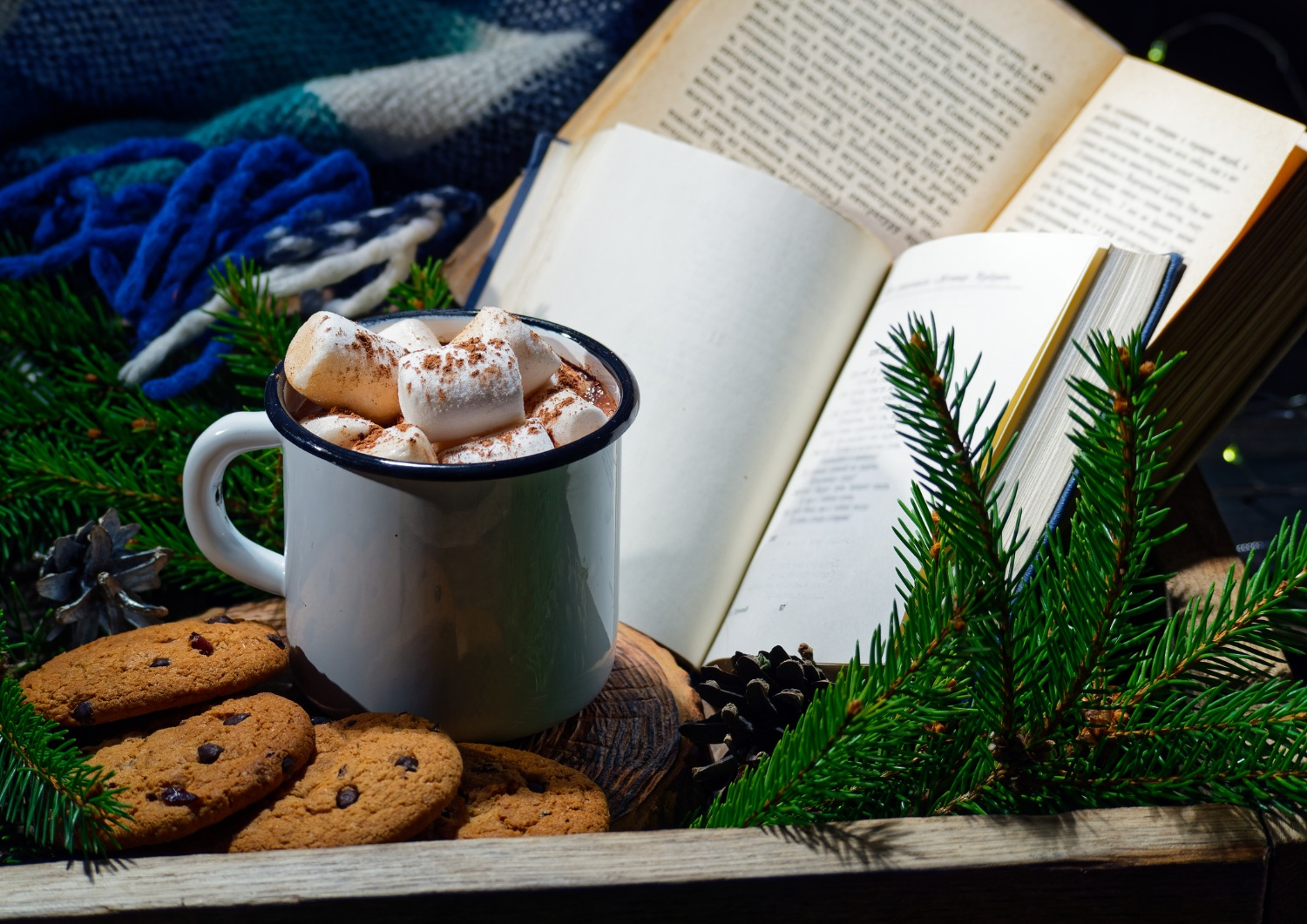 Program | novinky z knihovnyLedenNový E-shop Městského informačního centraPro zkvalitnění našich služeb a větší pohodlí zákazníků jsme se rozhodli otevřít nový e-shop (www.michavirovshop.cz). Z pohodlí domova si můžete zakoupit různé sběratelské suvenýry či dárky z Havířova, jejichž nabídku budeme pravidelně doplňovat. Těšíme se na vaši objednávku.MIC Havířov, nám. Republiky 7Havířov-Městotel. 597 317 235, 236, www.havirov-info.czpo-pá 7.30-18, so 8-12, ne 13-17Pro děti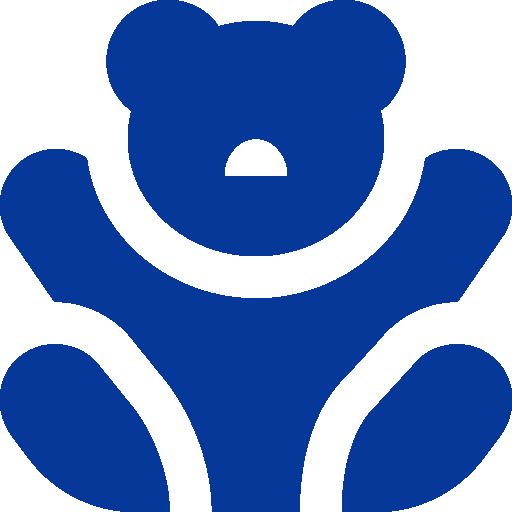 5. 1. od 14 do 17 hodinRobohernaPřijďte se seznámit s různými druhy robotů, poskládat je a naprogramovat nebo vyzkoušet 3D pero. Robotí park rozšířen o TTS Rugged Robota a LEGO® BOOST 17101 Creative Toolbox. Půjčovna pro děti, Svornosti 2, Havířov-Město11. 1. od 13 hodinLední medvědiVýtvarná dílna.Jeslí 2, Havířov-Šumbark17. 1. v 9.30 hodinBookstart: Zimní hrátkyPřečteme si pohádkové příběhy, ukážeme sportování v zimě a postavíme sněhuláka. Akce pro děti od 2 do 5 let. Rezervace na tel. 597 317 225 nebo e-mailu seiferta@knih-havirov.cz.Pobočka J. Seiferta 8, Havířov-Město17. 1. v 10 hodinBookstart: ADHD u dětíO příznacích a léčbě dětí s ADHD v předškolním věku bude hovořit lektorka z katedry Speciální pedagogiky OU. Pro děti od 0 do 3 let. Rezervace na e-mailu prodeti@knih-havirov.cz nebo tel. 597 317 223.Půjčovna pro děti, Šrámkova 2, Havířov-Podlesí31. 1. v 10 hodinBookstart: Zimní sportyUž je zima zas, do tváří nás štípe mráz.Venku sněží, chumelí, nezůstanem v posteli.Budeme si venku hrát, lyžovat a sáňkovat.Akce pro děti od 2 do 6 let.Gen. Svobody 14, Havířov-ŠumbarkPro dospělé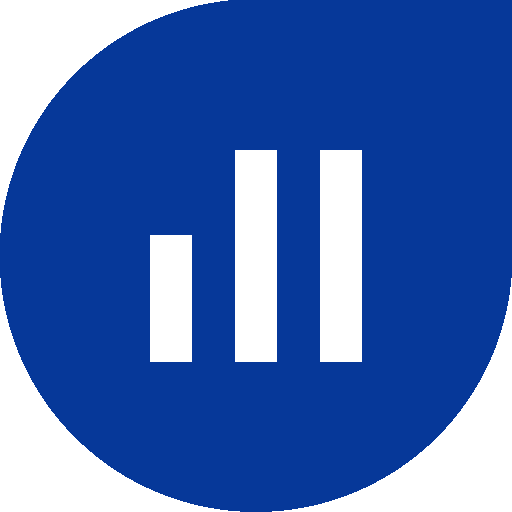 4. 1. od 17.30 hodinKineziologický kurzSetkání příznivců kineziologie vede J. Mažgut.Půjčovna pro dospělé, Svornosti 2, Havířov-Město15. 1. v 10 hodinKaretní klubSetkání zájemkyň o žolíky.Pobočka J. Seiferta 8, Havířov-Město18. 1. v 16.30 hodinKurz drátováníNávštěvníci kurzu si pod vedením lektorky Šárky Dvořákové opletou láhev klasickou drátenickou technikou. Zájemci se mohou přihlásit prostřednictvím emailu dospeli@knih-havirov.cz nebo telefonicky na čísle 597 317 219.Půjčovna pro dospělé, Šrámkova 2, Havířov-Podlesí24. 1. v 17.30 hodinPříběhy z thajské kuchyněCestovatelská přednáška Jolany Heklové z cyklu o asijských zemích. Vstupné 30 Kč.Půjčovna pro dospělé, Šrámkova 2, Havířov-Podlesí25. 1. v 15 hodinMonča: Drátovaný šperkMonča – Malé oddělení nenáročných činorodých aktivit. Vyrobíme si šperk podle vlastního návrhu a probereme knižní novinky. Rezervace na tel. 597 317 227 nebo e-mailu sucha@knih-havirov.cz.  Hornosušská 2, Havířov-Prostřední Suchá30. 1. v 17 hodinFrantišek: autorské čtení Jiřího ŠtáglaAutor knihu řadí mezi léčivé romány. Dva zdánlivě nesouvisející hrdinové zažívají odcizení ve společnosti, přerůstající do psychospirituální krize. Oba hledají cesty, jak žít ve změnách současné doby, vedle žen, vedle úřadů a instinktivně tuší, že si potřebují zachovat něco ze své hluboké vnitřní síly.Hornosušská 2, Havířov-Prostřední SucháKaždé úterý v 9 hodinCvičení s HankouCvičení na pomezí strečinku a jógy vhodné i pro seniory. Karimatky a cvičební úbor s sebou. Půjčovna pro dospělé, Svornosti 2, Havířov-Městovýstavy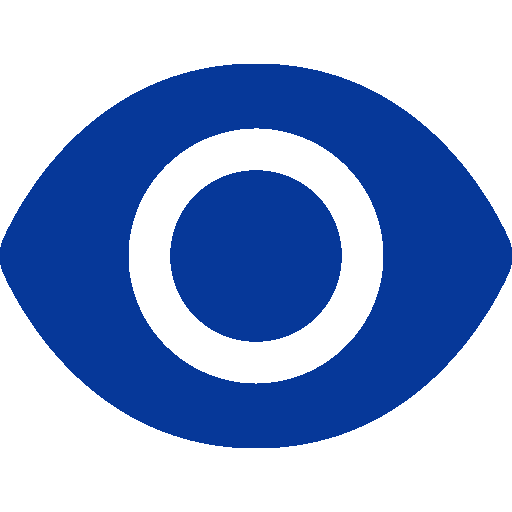 11. 1. v 16.30Historie psaná uhlímZveme na slavnostní prohlídku nových výstavních panelů zaměřených na historii nejvýznamnějších dolů OKR, báňské záchranářství a činnost horníků od příchodu na šachtu po sfárání do dolu. Výstavu finančně podpořila Nadace Landek Ostrava.Expozice, Pavlovova 2, Havířov-Město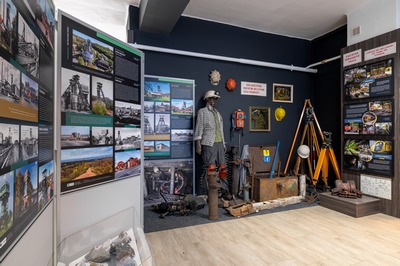 23. 1. v 17 hodinMalovaný světZveme vás na vernisáž 2. ročníku literárně-výtvarné soutěže, kterou pořádá pro školy Gymnázium Komenského v Havířově. V letošním roce se můžete těšit na výtvory s tematikou vesmíru.Hudební oddělení, Svornosti 2, Havířov-MěstoCelý měsícV očích je celý vesmírVýstava fotografií a kreseb Kateřiny Plaviny Nagyové.Půjčovna pro dospělé, Šrámkova 2, Havířov-PodlesíVzdělávání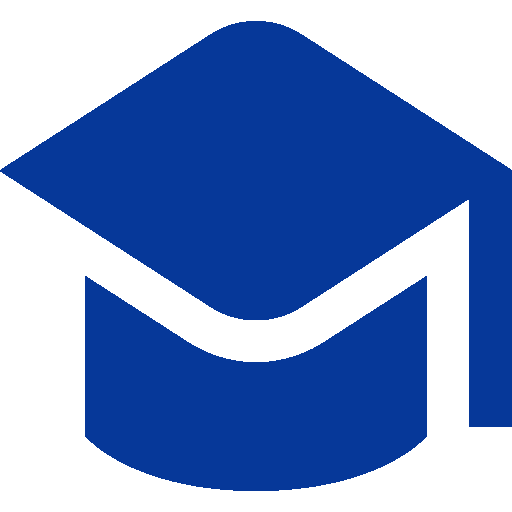 Od 1. 2. vždy v 9 hodinKurz trénování paměti pro senioryNabízíme kurz trénování paměti pro začátečníky, který bude probíhat ve čtvrtky od 1. 2. 2024 do 21. 3. 2024 od 9 do 10 hodin. Náplní kurzu jsou paměťové techniky a jejich nácvik. Dále trocha teorie a logická, oddechová a koncentrační cvičení. Cena kurzu je 200 Kč. Zájemci se mohou hlásit během ledna v Půjčovně pro dospělé. Více informací na tel. 597 317 215.Půjčovna pro dospělé, Svornosti 2, Havířov-MěstoOd 24. 1. vždy v 9 nebo v 10.45 hodinPočítačové kurzy pro senioryKurzy probíhají vždy ve středy, začátečníci od 9 do 10.30, pokročilí od 10.45 do 11.45 hodin. V průběhu 8 lekcí se naučíte pracovat s textem, obrázky nebo obsluhovat e-mail. Součástí kurzů je také nakupování v e-shopech nebo vyhledávání informací a jejich ověřování. Cena kurzu je 250 Kč. Přihlásit se můžete osobně nebo telefonicky na čísle 597 317 215.Půjčovna pro dospělé, Svornosti 2, Havířov-MěstoOd 29. 1. vždy od 9 hodinVirtuální Univerzita 3. věkuVU3V zahajuje letní semestr 2023/2024. Studia se mohou účastnit občané ČR důchodového věku nebo invalidní důchodci. Bližší informace na tel. 597 317 213. Témata kurzů budou zveřejněna na webu.Hudební oddělení, Svornosti 2, Havířov-Město